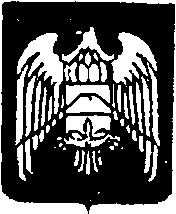 МУНИЦИПАЛЬНОЕ КАЗЕННОЕ УЧРЕЖДЕНИЕ «МЕСТНАЯ АДМИНИСТРАЦИЯ ГОРОДСКОГО ПОСЕЛЕНИЯ НАРТКАЛА УРВАНСКОГО МУНИЦИПАЛЬНОГО РАЙОНА КАБАРДИНО-БАЛКАРСКОЙ РЕСПУБЛИКИ»КЪЭБЭРДЕЙ-БАЛЪКЪЭР РЕСКПУБЛИКЭМ И АРУАН  МУНИЦИПАЛЬНЭ  КУЕЙМ ЩЫЩ  НАРТКЪАЛЭ  КЪАЛЭ    ЖЫЛАГЪУЭМ И ЩIЫПIЭ АДМИНИСТРАЦЭКЪАБАРТЫ-МАЛКЪАР РЕСПУБЛИКАНЫ УРВАН МУНИЦИПАЛЬНЫЙ РАЙОНУНУ НАРТКЪАЛА ШАХАР    ПОСЕЛЕНИЯСЫНЫ ЖЕР ЖЕРЛИ АДМИНИСТРАЦИЯСЫПОСТАНОВЛЕНИЕ    № 122 УНАФЭ                           № 122 БЕГИМ                           № 12202.05.2024г.                                                                                                  г.п. НарткалаОб утверждении порядка создания и работы муниципальной комиссии по обследованию жилых помещений инвалидов, в которых проживают инвалиды, в целях их приспособления с учетом потребностей инвалидов и обеспечения условий их доступности для инвалидов на территории городского поселения Нарткала Урванского муниципального района Кабардино-Балкарской РеспубликиВ целях реализации Постановления Правительства РФ от 09.07.2016г. № 649 «О мерах по приспособлению жилых помещений и общего имущества в многоквартирном доме с учетом потребностей инвалидов», в соответствие с п.3 Постановления Правительства КБР от 04.08.2017г. №142-ПП «О мерах по приспособлению жилых помещений и общего имущества в многоквартирном доме с учетом потребностей инвалидов», Приказом Минстроя России от 23.11.2016 года № 837/пр «об утверждении форм заключений о возможности или об отсутствии возможности приспособления жилого помещения инвалида и общего имущества в многоквартирном доме, в котором проживает инвалид, с учетом потребностей инвалида и обеспечения условий их доступности длдя инвалида», Приказом Минстроя России от 30.12.2020 г. № 904/пр «Об утверждении СП 59.13330.2020 «СНИП 35-01-2001 доступность зданий и сооружений для маломобильных групп населения», Решение Совета местного самоуправления г. п. Нарткала Урванского муниципального района КБР от 27.12.2018 г. № 23/3 «Об утверждении местных нормативов градостроительного проектирования г. п. Нарткала Урванского муниципального района КБР», руководствуясь Уставом городского поселения Нарткала Урванского муниципального района КБР, местная администрация городского поселения Нарткала Урванского муниципального района КБРПОСТАНОВЛЯЕТ:    Создать и утвердить состав муниципальной комиссии по обследованию жилых помещений инвалидов, а также частного жилищного фонда, в которых проживают инвалиды, в целях их приспособления с учетом потребностей инвалидов и обеспечения условий их доступности для инвалидов на территории городского поселения Нарткала Урванского муниципального района Кабардино-Балкарской Республики, согласно приложению № 1 к постановлению.   Утвердить Положение о муниципальной комиссии по обследованию жилых помещений инвалидов, в которых проживают инвалиды, в целях их приспособления с учетом потребностей инвалидов и обеспечения условий их доступности для инвалидов на территории городского поселения Нарткала Урванского муниципального района Кабардино-Балкарской Республики, согласно приложению № 2 к постановлению.   Утвердить план мероприятий по обследованию жилых помещений инвалидов, в которых проживают инвалиды, в целях их приспособления с учетом потребностей инвалидов и обеспечения условий их доступности для инвалидов на территории городского поселения Нарткала Урванского муниципального района Кабардино-Балкарской Республики, согласно приложению № 3 к постановлению.  Утвердить форму акта обследования жилого помещения инвалида и общего имущества в многоквартирном доме, в котором проживает инвалид, в целях их приспособления с учетом потребностей инвалида и обеспечения условий их доступности для инвалида, согласно приложению № 4.   Утвердить форму решения об экономической целесообразности (нецелесообразности) реконструкции или капитального ремонта многоквартирного дома (части дома), в котором проживает инвалид, в целях приспособления с учетом потребностей инвалида и обеспечения условий их доступности для инвалида, согласно Приложению № 5;  Утвердить формы заключений о возможности или об отсутствии возможности приспособления жилого помещения инвалида и общего имущества в многоквартирном доме, в котором проживает инвалид, с учетом потребностей инвалида и обеспечения условий их доступности для инвалида, согласно приложениям № 6, 7 к постановлению.   Обнародовать  настоящее постановление в установленном законном порядке и разместить на официальном сайте городского поселения Нарткала Урванского муниципального района КБР.    Контроль за исполнением настоящего постановления оставляю за собой.Глава местной администрациигородского поселения НарткалаУрванского муниципального района КБР					     А. Х. БетугановПриложение № 1к Постановлению Местной администрации городского поселения Нарткала Урванского муниципального района  от 02.05.2024г  №122СОСТАВмуниципальной комиссии по обследованию жилых помещений инвалидов, в которых проживают инвалиды, в целях их приспособления с учетом потребностей инвалидов и обеспечения условий их доступности для инвалидов на территории городского поселения Нарткала Урванского муниципального района Кабардино-Балкарской РеспубликиПриложение № 2к Постановлению Местной администрации городского поселения Нарткала Урванского муниципального района  от  02.05.2024г  № 122Положение о муниципальной комиссиипо обследованию жилых помещений инвалидов, в которых проживают инвалиды,в целях их приспособления с учетом потребностей инвалидов и обеспечения условий их доступности для инвалидов на территории городского поселения Нарткала Урванского муниципального района Кабардино-Балкарской Республики1.Общие положения        1.1. Муниципальная комиссия по обследованию жилых помещений инвалидов, в которых проживают инвалиды, в целях их приспособления с учетом потребностей инвалидов и обеспечения их доступности для инвалидов на территории городского поселения Нарткала Урванского муниципального района Кабардино-Балкарской Республики (далее — Муниципальная комиссия, комиссия) создана для организации работы по проведению обследования жилых помещений, входящих в состав муниципального жилищного фонда городского поселения Нарткала Урванского муниципального района Кабардино-Балкарской Республики и частного жилищного фонда, в которых проживают инвалиды (далее — жилые помещения инвалидов), в целях их приспособления с учетом потребностей инвалидов и обеспечения условий их доступности для инвалидов.          1.2. Понятия и термины, используемые в настоящем Положении, применяются в соответствии со значениями понятий и терминов, определенных Правилами обеспечения условий доступности для инвалидов жилых помещений и общего имущества в многоквартирном доме, утвержденными постановлением Правительства Российской Федерации от 09.07.2016 № 649 «О мерах по приспособлению жилых помещений и общего имущества в многоквартирном доме с учетом потребностей инвалидов» и  Постановления Правительства КБР от 4.08.2017г. №142-ПП «О мерах по приспособлению жилых помещений и общего имущества в многоквартирном доме с учетом потребностей инвалидов»          1.3. Муниципальная комиссия является постоянно действующим коллегиальным органом, осуществляющим координацию деятельности по обследованию жилых помещений инвалидов, в которых проживают инвалиды, в целях их приспособления с учетом потребностей инвалида и обеспечения условий их доступности для инвалидов.          1.4. Муниципальная комиссия в своей деятельности руководствуются Конституцией Российской Федерации, Гражданским кодексом Российской Федерации, Жилищным кодексом Российской Федерации, постановлением Правительства Российской Федерации от 09 июля 2016 г. № 649 «О мерах по приспособлению жилых помещений и общего имущества в многоквартирном доме с учетом потребностей инвалидов» (далее – Правила) и иными нормативными правовыми актами Российской Федерации и  Кабардино-Балкарской Республики, муниципальными правовыми актами, а также настоящим Положением.2. Функции и права Муниципальной комиссии       2.1. Муниципальная комиссия осуществляет следующие функции:       1) внесение предложений по формированию плана мероприятий по приспособлению жилых помещений инвалидов, в которых проживают инвалиды, с учетом потребностей инвалидов и обеспечения условий их доступности для инвалидов (далее - План мероприятий);       2) осмотр жилых помещений инвалидов, в которых проживают инвалиды, входящих в состав муниципального жилищного фонда, а также частного жилищного фонда;      3) определение наличия или отсутствия необходимости приспособления жилого помещения инвалида, в котором проживает инвалид, входящих в состав муниципального жилищного фонда, а также частного жилищного фонда, с учетом потребностей инвалида и обеспечения условий их доступности для инвалида с мотивированным обоснованием;       4) определение наличия или отсутствия технической возможности для приспособления жилого помещения инвалида, в котором проживает инвалид, входящих в состав муниципального жилищного фонда, а также частного жилищного фонда, с учетом потребностей инвалида и обеспечения условий их доступности для инвалида с мотивированным обоснованием;     5) разработка перечня мероприятий по приспособлению жилого помещения инвалида, в котором проживает инвалид, входящих в состав муниципального жилищного фонда, а также частного жилищного фонда, с учетом потребностей инвалида и обеспечения условий их доступности для инвалида (далее - мероприятия), определяемых на основании Правил;    6) принятие решения об экономической целесообразности (нецелесообразности) реконструкции или капитального ремонта дома, в котором проживает инвалид, в целях приспособления жилого помещения инвалида, в котором проживает инвалид, входящих в состав муниципального жилищного фонда, а также частного жилищного фонда, с учетом потребностей инвалида и обеспечения условий их доступности для инвалида по форме, утвержденной Приказом Министерства строительства и жилищно-коммунального хозяйства Российской Федерации от 28 февраля 2017 года N 583/пр "Об утверждении правил проведения проверки экономической целесообразности реконструкции или капитального ремонта многоквартирного дома (части дома), в котором проживает инвалид, в целях приспособления жилого помещения инвалида и (или) общего имущества в многоквартирном доме, в котором проживает инвалид, с учетом потребностей инвалида и обеспечения условий их доступности для инвалида и формы решения об экономической целесообразности (нецелесообразности) реконструкции или капитального ремонта многоквартирного дома (части дома), в котором проживает инвалид, в целях приспособления с учетом потребностей инвалида и обеспечения условий их доступности для инвалида" (далее - Правила проведения проверки экономической целесообразности (нецелесообразности));       7) вынесение заключения о возможности приспособления жилого помещения инвалида, в котором проживает инвалид, входящих в состав муниципального жилищного фонда, а также частного жилищного фонда, с учетом потребностей инвалида и обеспечения условий их доступности для инвалида или заключения об отсутствии такой возможности;      8) предоставление в Министерство труда и социальной защиты Кабардино-Балкарской Республики (далее - Министерство) отчетной информации о проведенной работе по обследованию жилых помещений инвалидов, в которых проживают инвалиды, входящих в состав муниципального жилищного фонда, а также частного жилищного фонда, в соответствии с запросами Министерства;      9) рассмотрение и подготовка ответов на обращения граждан и организаций, поступающие по вопросам, входящим в компетенцию Муниципальной комиссии.          2.2. Муниципальная комиссии имеет право:      1) направлять запросы в территориальные органы федеральных органов исполнительной власти и их структурные подразделения, республиканские органы исполнительной власти, органы местного самоуправления, государственные учреждения, иные организации независимо от их организационно-правовых форм, а также должностным лицам и гражданам, о предоставлении необходимых для исполнения полномочий материалов, документов и информации;       2) назначать дополнительные обследования жилых помещений инвалидов и (или) общего имущества в многоквартирных домах, в которых проживают инвалиды, входящих в состав муниципального жилищного фонда, а также частного жилищного фонда;      3) направлять в Министерство строительства и жилищно-коммунального хозяйства Российской Федерации запросы о применении Правил.3. Порядок создания и работы Муниципальной комиссии      3.1. Решение о создании Муниципальной комиссии принимается Местной администрацией городского поселения Нарткала Урванского муниципального района Кабардино-Балкарской Республики в форме постановления, которым утверждается состав муниципальной комиссии.     3.2. Муниципальная комиссия осуществляет свою деятельность в соответствии с планом мероприятий, утвержденным администрацией городского поселения Нарткала Урванского муниципального района Кабардино-Балкарской Республики.      3.3. Муниципальная комиссия состоит из председателя комиссии, заместителя председателя комиссии, секретаря и членов комиссии.Организует работу Муниципальной комиссии председатель комиссии, а в его отсутствие — заместитель председателя комиссии.        3.4. Председатель Муниципальной комиссии:1) организует деятельность Муниципальной комиссии;2) назначает место, дату и время заседания Муниципальной комиссии;3) определяет круг приглашенных лиц;4) доводит до присутствующих членов Муниципальной комиссии повестку дня и руководит заседанием; 5) утверждает протокол заседания Муниципальной комиссии.        3.5. Заместитель председателя Муниципальной комиссии:1) выполняет отдельные поручения председателя Муниципальной комиссии;2) выполняет обязанности председателя Муниципальной комиссии в его отсутствие;3) подписывает протоколы заседаний Муниципальной комиссии.        3.6. Члены Муниципальной комиссии:1) принимают участие в работе Муниципальной комиссии, изучают поступающие документы, готовят по ним свои заключения, предложения, возражения;2) участвуют в заседаниях Муниципальной комиссии, а в случае невозможности присутствия на заседании Муниципальной комиссии заблаговременно представляют секретарю Муниципальной комиссии свое мнение по рассматриваемым вопросам в письменной форме, которое оглашается на заседании Муниципальной комиссии и приобщается к заключению Муниципальной комиссии;3) проводят визуальный, технический осмотр жилого помещения инвалида, общего имущества в многоквартирном доме, в котором проживает инвалид, при необходимости проводят дополнительные обследования, испытания несущих конструкций жилого здания;4) проводят беседу с гражданином, признанным инвалидом, проживающим в жилом помещении, в целях выявления конкретных потребностей гражданина в отношении приспособления жилого помещения;5) осуществляют всю необходимую деятельность в соответствии с функциями, возложенными на Муниципальную комиссию для обеспечения реализации целей, ради которых она создана.         3.7. Секретарь Муниципальной комиссии:1) организует проведение заседаний Муниципальной комиссии;2) информирует в письменном виде членов Муниципальной комиссии и лиц, привлеченных к участию в работе Муниципальной комиссии, о повестке дня заседания, дате, месте и времени его проведения не позднее чем за 7 календарных дней до заседания;3) осуществляет сбор заявлений и документов, поступающих от инвалидов и организаций по вопросам проведения обследования жилого помещения инвалида и общего имущества в многоквартирном доме, в котором проживает инвалид;4) уведомляет инвалидов о дате проведения обследования жилого помещения инвалида и общего имущества в многоквартирном доме, в котором проживает инвалид, за 3 рабочих дня до даты проведения обследования;5) производит оформление протоколов, актов, решений, заключений Муниципальной комиссии;6) выполняет обязанности по поручению председателя Муниципальной комиссии, входящие в компетенцию Муниципальной комиссии.         3.8. Муниципальная комиссия осуществляет свою деятельность в соответствии с Планом мероприятий.         3.9. Решения Муниципальной комиссии принимаются большинством голосов членов комиссии.           При равенстве голосов членов Муниципальной комиссии решающим является голос председателя комиссии. В случае несогласия с принятым решением члены Муниципальной комиссии вправе выразить свое особое мнение в письменной форме и приложить его к решению комиссии.Приложение № 3к Постановлению Местной Администрации городского поселения Нарткала Урванского муниципального района  от 02.05.2024г  №122План мероприятийпо обследованию жилых помещений инвалидов и общего имущества в частных домах, в которых проживают инвалиды, в целях их приспособления с учетом потребностей инвалидов и обеспечения условий их доступности для инвалидов на территории городского поселения Нарткала Урванского муниципального района Кабардино-Балкарской РеспубликиПриложение № 4к Постановлению Местной администрации городского поселения Нарткала Урванского муниципального района  от 02.05.2024г  №122Форма уведомленияо возможности обследованияжилых помещений________________________(ФИО, адрес проживания инвалида)Уважаемый (ая)___________________________!Информируем Вас, что на территории городского поселения Нарткала Урванского муниципального района Кабардино-Балкарской Республики проводятся обследования жилых помещений инвалидов, в котором проживают инвалиды, в целях их приспособления с учетом потребностей инвалидов и обеспечения условий их доступности для инвалидов.        В соответствии с постановлением Правительства Российской Федерации от 9 июля 2016 года № 649 «О мерах по приспособлению жилых помещений и общего имущества в многоквартирном доме с учетом потребностей инвалидов» и Постановления Правительства КБР от 4.08.2017г. №142-ПП «О мерах по приспособлению жилых помещений и общего имущества в многоквартирном доме с учетом потребностей инвалидов»  Вы имеете право обратиться в комиссию по обследованию жилых помещений и общего имущества в жилом доме, в которых проживают инвалиды по адресу: 361326, Кабардино-Балкарской Республика, Урванский район, г. п. Нарткала, ул. Ленина, д. 35,  тел. 8866 (35) 4 17 11 , предоставив документы: о характеристиках жилого помещения инвалида, в котором проживает инвалид (технический паспорт (технический план), кадастровый паспорт и иные документы); о признании гражданина инвалидом, в том числе выписки из акта медико-социальной экспертизы гражданина, признанного инвалидом.Председатель комиссиипо обследованию жилых помещений,в которых проживают инвалиды                                 __________________ (ФИО)                                                                                                      (подпись)Приложение № 5к Постановлению Местной Администрации городского поселения Нарткала Урванского муниципального района от 02.05.2024г  №122об экономической целесообразности (нецелесообразности)
реконструкции или капитального ремонта многоквартирного дома
(части дома), в котором проживает инвалид, в целях приспособления
с учетом потребностей инвалида и обеспечения условий их доступности для инвалидаКомиссией по обследованию жилых помещений инвалидов и общего имущества в многоквартирных домах, в которых проживают инвалиды, в целях их приспособления с учетом потребностей инвалидов и обеспечения условий их доступности для инвалидов, в составе:(Ф.И.О. членов комиссии с указанием, представителем какого органа (организации) он является	,и занимаемой должности)созданной  (указываются реквизиты акта о создании комиссии)в соответствии с планом мероприятий, утвержденным  (указывается дата утверждения плана мероприятий и кем он утвержден)на основании акта обследования жилого помещения инвалида и общего имущества в многоквартирном доме, в котором проживает инвалид, в целях их приспособления с учетом потребностей инвалида и обеспечения условий их
в многоквартирном доме, по адресу:  (указывается полный адрес: индекс отделения почтовой связи, субъект Российской Федерации, административный район, город/населенный пункт, квартал/микрорайон, улица, номер дома (с указанием номера корпуса, строения, владения, здания), номер квартиры)и принятого решения о проведении проверки экономической целесообразности реконструкции или капитального ремонта многоквартирного дома (части дома) в целях приспособления жилого помещения инвалида и (или) общего имущества в многоквартирном доме, в котором проживает инвалид, с учетом потребностей инвалида и обеспечения условий их доступности для инвалида, исходя из:– потребности в финансовых ресурсах, необходимых на проведение реконструкции и (или) капитального ремонта многоквартирного дома (части дома), в котором проживает инвалид, в целях приспособления жилого помещения и (или) общего имущества в многоквартирном доме, в котором проживает инвалид, с учетом потребностей инвалида и обеспечения условий их доступности для инвалида, исходя из указанных в акте обследования мероприятий, в размере:– потребности в финансовых ресурсах, необходимых на приобретение нового жилого помещения, приспособленного с учетом потребностей инвалида, и равнозначного по общей площади и месторасположению помещению, в котором проживает инвалид, в размере:в соответствии с пунктом 17 Правил обеспечения условий доступности для инвалидов жилых помещений и общего имущества в многоквартирном доме, утвержденных постановлением Правительства Российской Федерации от 9 июля 2016 г. № 649, принято решение: об экономической целесообразности/нецелесообразности (нужное подчеркнуть) реконструкции или капитального ремонта многоквартирного дома (части дома), в котором проживает инвалид, в целях приспособления с учетом потребностей инвалида и обеспечения условий их доступности для инвалида, расположенного по адресу:  (указывается полный адрес: индекс отделения почтовой связи, субъект Российской Федерации, административный район, город/населенный пункт, квартал/микрорайон, улица, номер дома (с указанием номера корпуса, строения, владения, здания), номер квартиры)Приложением к настоящему решению являются:а) расчет потребности в финансовых ресурсах на проведение реконструкции и (или) капитального ремонта;б) расчет потребности в финансовых ресурсах на приобретение нового жилого помещения.Члены комиссии : Количество мест для подписей должно соответствовать количеству членов комиссииПриложение № 6к Постановлению Местной администрации городского поселения Нарткала Урванского муниципального района от 02.05.2024г  №122о возможности приспособления жилого помещения инвалида и общего имущества в многоквартирном доме, в котором проживает инвалид,
с учетом потребностей инвалида и обеспечения условий их доступности для инвалидаКомиссией по обследованию жилых помещений инвалидов и общего имущества в многоквартирных домах, в которых проживают инвалиды, в целях их приспособления с учетом потребностей инвалидов и обеспечения условий
их доступности для инвалидов, в составе:(Ф.И.О. членов комиссии с указанием представителем какого органа (организации) он являетсяи занимаемой должности)созданной  (указываются реквизиты акта о создании комиссии)в соответствии с планом мероприятий, утвержденным  (указывается дата утверждения плана мероприятий и кем он утвержден)на основании:а) акта обследования жилого помещения инвалида и общего имущества в многоквартирном доме, в котором проживает инвалид, в целях их приспособления с учетом потребностей инвалида и обеспечения условий
в многоквартирном доме, по адресу:  (указывается полный адрес: индекс отделения почтовой связи, субъект Российской Федерации/округ, административный район, город/населенный пункт, квартал/микрорайон, улица, номер дома (с указанием номера корпуса, строения, владения, здания, сооружения), номер квартиры)целесообразности реконструкции или капитального ремонта многоквартирного дома (части дома), в котором проживает инвалид, в целях приспособления жилого помещения инвалида и (или) общего имущества в многоквартирном доме, в котором проживает инвалид, с учетом потребностей инвалида и обеспечения условий их доступности для инвалида;в соответствии с пунктом 19 Правил обеспечения условий доступности для инвалидов жилых помещений и общего имущества в многоквартирном доме, утвержденных постановлением Правительства Российской Федерации от 9 июля 2016 г. № 649,вынесено заключение: “О возможности приспособления жилого помещения инвалида и общего имущества в многоквартирном доме, в котором проживает инвалид, с учетом потребностей инвалида и обеспечения условий
их доступности для инвалида”, расположенного по адресу:  (указывается полный адрес: индекс отделения почтовой связи, субъект Российской Федерации/округ,административный район, город/населенный пункт, квартал/микрорайон,улица, номер дома (с указанием номера корпуса, строения, владения, здания, сооружения), номер квартиры)Члены комиссии :Приложение № 7к Постановлению Местной администрации городского поселения Нарткала Урванского муниципального района от 02.05.2024г  №122об отсутствии возможности приспособления жилого помещения
инвалида и общего имущества в многоквартирном доме, в котором проживает инвалид, с учетом потребностей инвалида
и обеспечения условий их доступности для инвалида     Комиссией по обследованию жилых помещений инвалидов и общего имущества в многоквартирных домах, в которых проживают инвалиды, в целях их приспособления с учетом потребностей инвалидов и обеспечения условий
их доступности для инвалидов, в составе:(Ф.И.О. членов комиссии с указанием представителем какого органа (организации) он являетсяи занимаемой должности)созданной  (указываются реквизиты акта о создании комиссии)в соответствии с планом мероприятий, утвержденным  (указывается дата утверждения плана мероприятий и кем он утвержден)на основании:а) акта обследования жилого помещения инвалида и общего имущества в многоквартирном доме, в котором проживает инвалид, в целях их приспособления с учетом потребностей инвалида и обеспечения условий
в многоквартирном доме, по адресу:  (указывается полный адрес: индекс отделения почтовой связи, субъект Российской Федерации/округ, административный район, город/населенный пункт, квартал/микрорайон, улица, номер дома (с указанием номера корпуса, строения, владения, здания, сооружения), номер квартиры)целесообразности реконструкции или капитального ремонта многоквартирного дома (части дома), в котором проживает инвалид, в целях приспособления жилого помещения инвалида и (или) общего имущества в многоквартирном доме, в котором проживает инвалид, с учетом потребностей инвалида и обеспечения условий их доступности для инвалида;в соответствии с пунктом 20 Правил обеспечения условий доступности для инвалидов жилых помещений и общего имущества в многоквартирном доме, утвержденных постановлением Правительства Российской Федерации от 9 июля 2016 г. № 649,вынесено заключение: “Об отсутствии возможности приспособления жилого помещения инвалида и общего имущества в многоквартирном доме, в котором проживает инвалид, с учетом потребностей инвалида и обеспечения условий их доступности для инвалида”, расположенного по адресу:  (указывается полный адрес: индекс отделения почтовой связи, субъект Российской Федерации/округ,административный район, город/населенный пункт, квартал/микрорайон,улица, номер дома (с указанием номера корпуса, строения, владения, здания, сооружения), номер квартиры)Члены комиссии :Председатель комиссии:Ибрагимов Альберт АниуаровичЗаместитель главы администрации городского поселения Нарткала Урванского муниципального района Кабардино-Балкарской Республики по вопросам ЖКХЗаместитель председателя комиссииКагазежев Олег ХазритовичНачальник отдела градостроительства и земельных отношенийСекретарь комиссииКуашева Оксана АнурбиевнаГлавный специалист администрации городского поселения Нарткала Урванского муниципального района Кабардино-Балкарской Республики по учету и распределению жильяЧлены комиссии:Аталиков Аслан МачраиловичЗаместитель главы администрации городского поселения Нарткала Урванского муниципального района Кабардино-Балкарской Республики по финансовым вопросамКушхова Равида МагомедовнаГлавный специалист администрации городского поселения Нарткала Урванского муниципального района Кабардино-Балкарской Республики по социальным вопросамШагирбаев Рустам ТаймуразовичГлавный специалист по вопросам ЖКХ и жилищному контролюМаирова Светлана ХасаншевнаГлавный специалист по правовому обеспечению ОМСУХаниева Ромета Ильиничнапо согласованиюпредседатель Общества инвалидов Урванского района Кабардино-Балкарской РеспубликиМаирова Асият Хачимовнапо согласованиюкоординатор филиала Государственного фонда поддержки участников СВО «Защитники Отечество» по Кабардино-Балкарской РеспубликеХалилов Аслан Рашидовичпо согласованиюкоординатор филиала Государственного Фонда поддержки участников СВО «Защитники Отечество» по Кабардино-Балкарской РеспубликеN
п/пМероприятиеСрок исполнения мероприятияОтветственные исполнители1.Подготовка перечня жилых помещений, входящих в состав муниципального и частного жилищного фонда, в которых проживают инвалиды, для обследованияАдминистрация 2.Утверждение графика обследования жилых помещений инвалидовАдминистрация 3.Рассмотрение документов о характеристиках жилого помещения инвалида, в котором проживает инвалид (технический паспорт (технический план), кадастровый паспорт и иные документы)Муниципальная комиссия 4.Проведение визуального, технического осмотра жилого помещения инвалида, в котором проживает инвалид, при необходимости проведение дополнительных обследований, испытаний несущих конструкций жилого зданияМуниципальная комиссия 5.Проведение беседы с гражданином, признанным инвалидом, проживающим в жилом помещении, в целях выявления конкретных потребностей этого гражданина в отношении приспособления жилого помещенияМуниципальная комиссия 6.Подготовка акта обследования жилого помещения инвалидаМуниципальная комиссия 7.Принятие решения о проведении проверки экономической целесообразности (нецелесообразности) реконструкции или капитального ремонта дома, в котором проживает инвалид, в целях приспособления с учетом потребностей инвалида и обеспечения условий их доступности для инвалида; оформление соответствующего решения (далее — решение об экономической целесообразности (нецелесообразности) реконструкции или капитального ремонта.Муниципальная комиссия 8.Вынесение заключения о возможности либо отсутствия возможности приспособления жилого помещения инвалида, в котором проживает инвалид, с учетом потребностей инвалида и обеспечения условий их доступности для инвалидаМуниципальная комиссия Решение №г.“”г.доступности для инвалида от№, расположенногоНастоящее решение составлено в() экземплярах.//(подпись)(должность, Ф.И.О.)Заключение №г.“”г.их доступности для инвалида от№, расположенногоб) решения комиссии от№об экономическойНастоящее заключение составлено в() экземплярах.//(подпись)(должность, Ф.И.О.)Заключение №г.“”г.их доступности для инвалида от№, расположенногоб) решения комиссии от№об экономическойНастоящее заключение составлено в() экземплярах.//(подпись)(должность, Ф.И.О.)